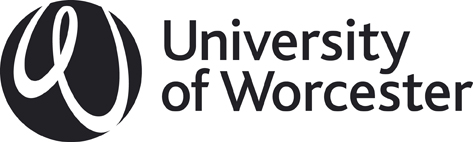 Model Cancellation Form Cancellation must be made in writing by e-mail or Letter. You cannot cancel by telephone.To: Admissions Office
University of Worcester
Henwick GroveWorcesterWR2 6AJ I hereby give notice that I cancel my contract for the supply of the course detailed below. Course name:Course location:Course start date:Applicant ID No.(If known)Full name of applicant:Address of applicant:Date sent: